MEMBERSHIP APPLICATION FOR 2022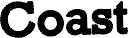 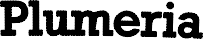 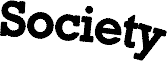 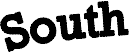  P.O. Box 4138, Seal Beach, CA 90740All information on this application will be for South Coast Plumeria Society's use onlyIt will not be sold, shared, or used for any other purpose.New (   )	Renewing (   )	Please Print Clearly	Date  	Name 	Significant other 	Address 	City  	   State  	    Zip  	  Phone ( 	) 	    Email 	@ 	Aloha!  Thank you for supporting the South Coast Plumeria Society!  Dues should be paid prior to or at the first meeting of each year.  All memberships end on December 31 and are not prorated or refundable.  Please note that our newsletter will be sent via email as a pdf file as part of your membership.  Please choose from the following membership types:   [ ] Individual Membership 1 year- $25.00 (all membership privileges plus newsletter)[ ] Couples Membership - $40.00 (all membership privileges plus newsletter)[ ] Household Membership - $50.00 (2 adults, 2 children (under 18) at the same address, all membership privileges plus      newsletter)[ ] Commercial Membership - $50.00 (includes newsletter, membership privileges for one and a business card sizeAdvertisement in each newsletter)[ ] Electronic Newsletter Subscription Only - $10.00 (no membership privileges, emailed newsletter only)  RETURN THIS FORM WITH YOUR DUES TO:South Coast Plumeria Society, P.O. Box 4138, Seal Beach, CA 90740Members may also pay using a credit card or PayPal on the South Coast Plumeria Society web page:www.southcoastplumeriasociety.club  but please also complete this form and mail or bring to the meeting.____    Check here if you paid via VISA or PayPal on our websiteOffice Use Amt. PaidCashCheck #PayPalReceipt #